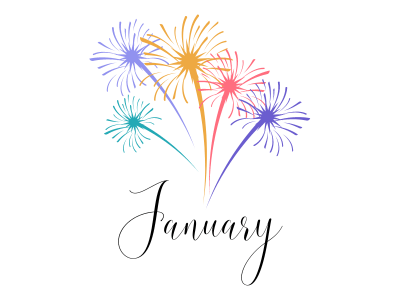 SMTWTFS12345678910111213141516171819202122232425262728293031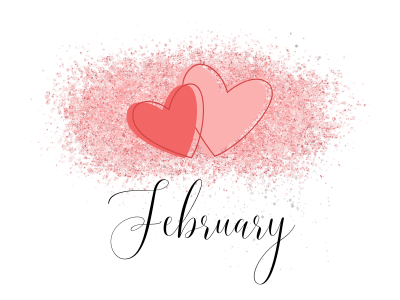 SMTWTFS12345678910111213141516171819202122232425262728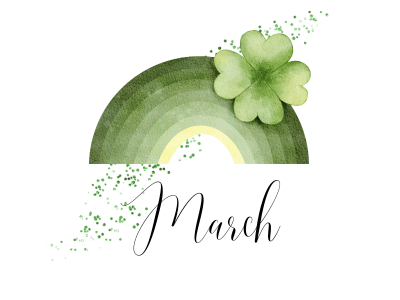 SSMMTTWWTTFFS112233445566788991010111112121313141515161617171818191920202122222323242425252626272728292930303131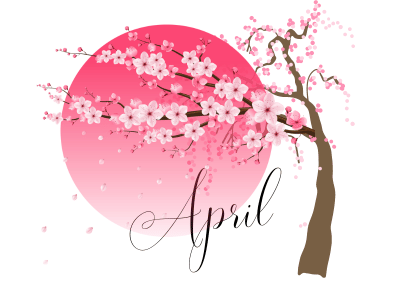 SSMMTTWWTTFFS11223345566778899101011121213131414151516161717181919202021212222232324242526262727282829293030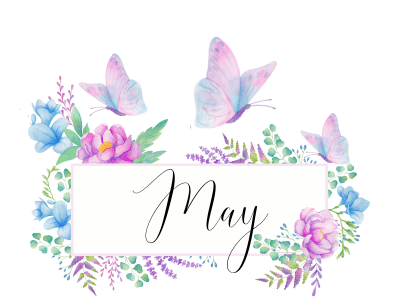 SSMMTTWWTTFFS11233445566778891010111112121313141415151617171818191920202121222223242425252626272728282929303131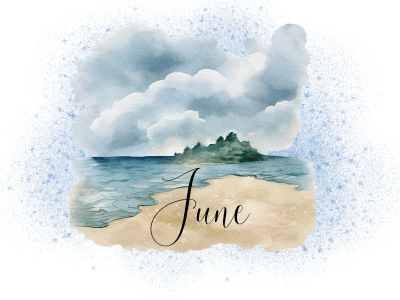 SMMTTWWTTFFSS11223344556678899101011111212131314151516161717181819192020212222232324242525262627272829293030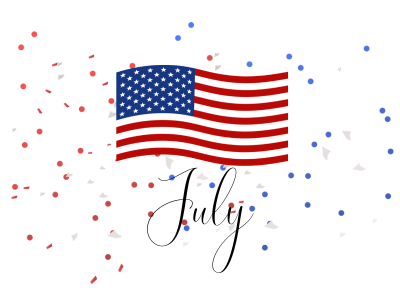 SMTWTFS12345678910111213141516171819202122232425262728293031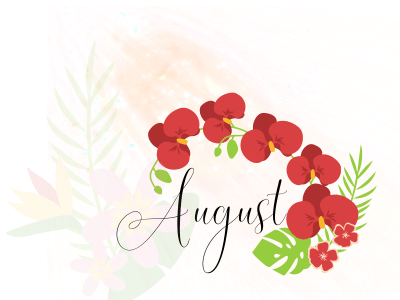 SMTWTFS12345678910111213141516171819202122232425262728293031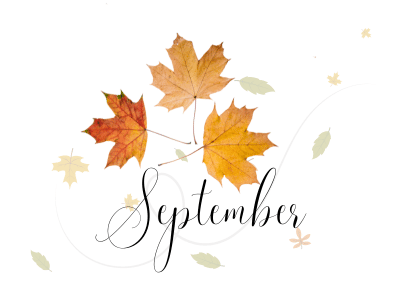 SMTWTFS123456789101112131415161718192021222324252627282930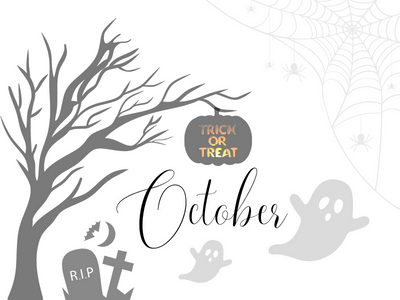 SMTWTFS12345678910111213141516171819202122232425262728293031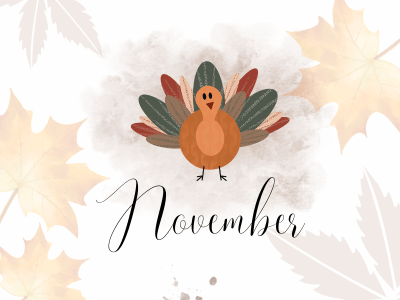 SMTWTFS123456789101112131415161718192021222324252627282930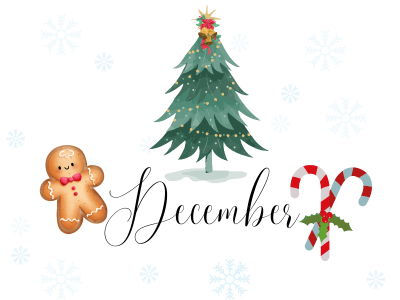 SMTWTFS12345678910111213141516171819202122232425262728293031